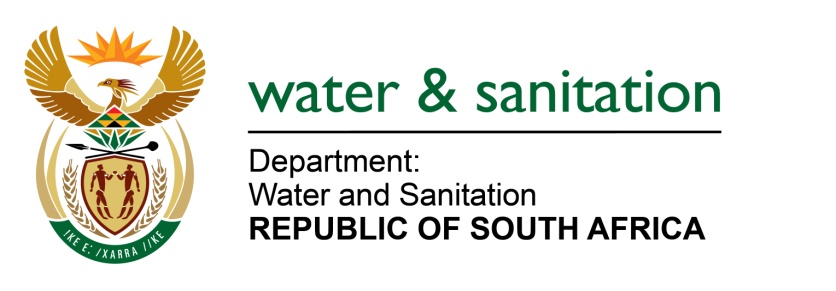 NATIONAL ASSEMBLYFOR WRITTEN REPLYQUESTION NO 3486DATE OF PUBLICATION IN INTERNAL QUESTION PAPER:  11 SEPTEMBER 2015(INTERNAL QUESTION PAPER NO. 37)3486.	Ms T E Baker (DA) to ask the Minister of Water and Sanitation:(1)	With reference to her reply to question 2727 on 31 August 2015 regarding the building demolition cost of R6 282 853, (a) which buildings were demolished, (b) what was the reason for demolishing each of the specified buildings, (c) when was each specified building demolished and (d) what is the name of the company that demolished each of the specified buildings;(2)	(a) what is meant by land matters, (b) what are the relevant details of the breakdown of the R11 815 024 that was spent on the specified land matters and (c) who were the recipients of each specified amount;(3)	whether her department has taken any steps to date to dredge the Hazelmere Dam of the silt build-up in an effort to restore the storage capacity of the specified dam in anticipation of rainfall; if not, why not; if so, what are the relevant details?												NW4148E---00O00---REPLY:			(1)(a)	The following buildings were demolished: Boys' hosteldining hall and DormitoriesGreen houseFruit roomGarage and carportMusic roomOutside roomsPrayer roomGuard houseStore roomWorkshop and storerooms2x dwellingsGarage and rooms. Other activities under this contract included: Protection of existing gravesConstruction of a memorial monumentTermination and the moving of underground services; sewer, water and electricityConstruction of new sewer septic tanks and laying of sewer pipe linesDecommissioning and demolishing of existing sewer septic tanks and Upgrading of the existing alternative access road (1)(b)	The buildings were affected by the raising of the dam wall and were within the dam boundary line. (1)(c)	The buildings were demolished during the contract period, start date 02 February to end date November 2013. (1)(d)	All buildings were demolished by NCG Oosthuizen Investment CC.(2)(a) All issues related to acquisition of land by my Department.(2)(b) A review of the cost revealed the changed total as shown in the Table below:(3)	My Department did not commence any dredging at Hazelmere as yet. This would be a process to be considered once a dam basin management analyses indicates this to be an economic viable operations option. Continued silt survey records indicated sections of the basin to be prone to sedimentation but this is to be mitigated by the raising of the dam wall. 	My Department is in the process of developing dam basin management protocols 	that will guide on siltation prevention operations as well as dredging where 	determined as viable. ---00O00---RECIPIENTSDETAIL BREAKDOWN
EXPENDITURE ON LAND MATTERS
(excl. VAT)RECIPIENTSDETAIL BREAKDOWN
EXPENDITURE ON LAND MATTERS
(excl. VAT)Valuator - Turnover Trading 243R 1 232 758Land Surveyor - Button & O’Connor INC R 96 802Expropriation of properties:Oakford Priory Investments (PTY)R 10 523 000Roman Catholic MissionR 92 447TOTAL EXPENDITURER 11 945 007